Телефонный терроризм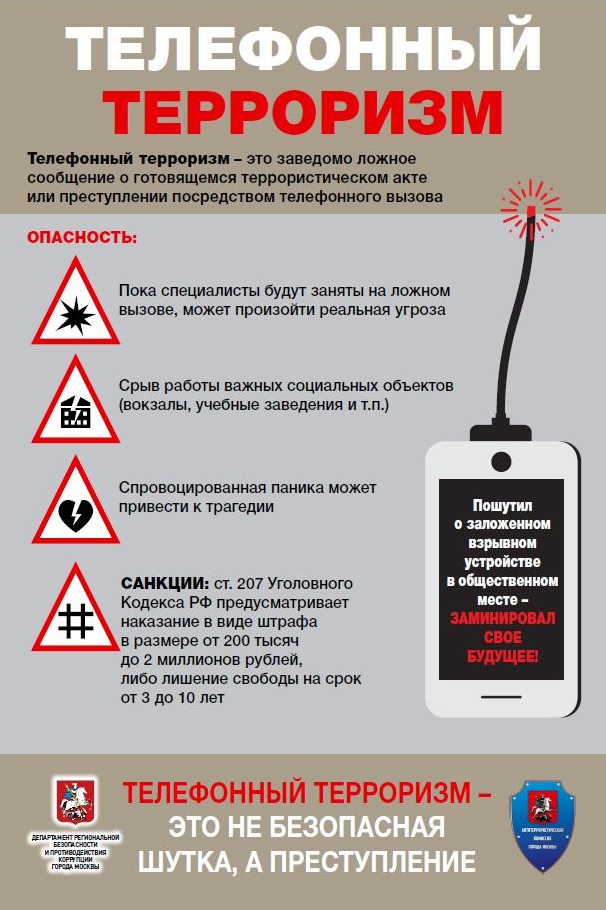 